　第４学年　学年通信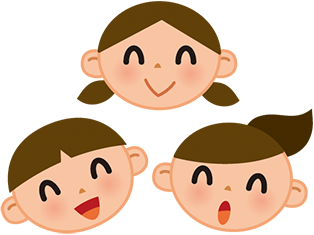 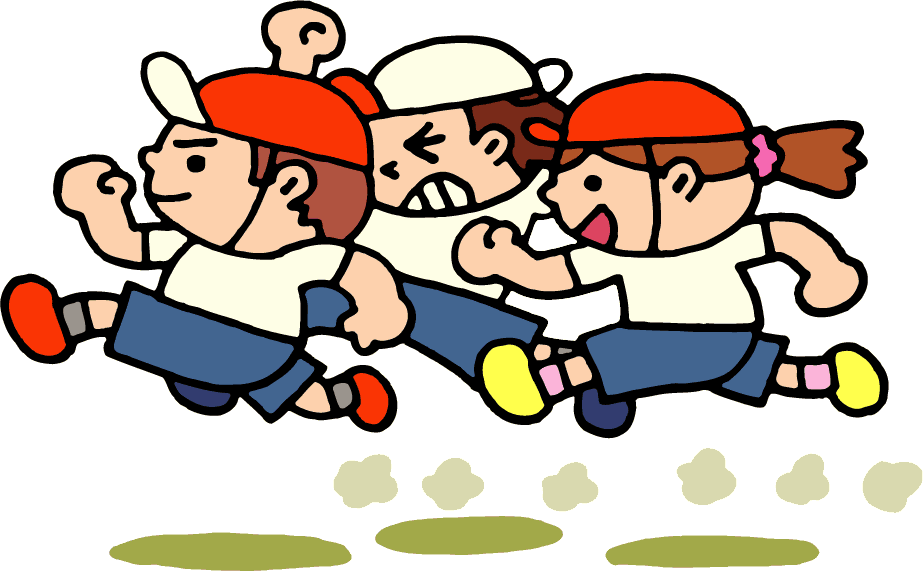 　2学期スタート！長い夏休みが終わりました。コロナ禍で制限のある中ではありましたが，オリンピックも開催されたこの夏休み。頑張る選手の姿に，涙に感動した子ども達が多かったと思います。充実したお休みを過ごしたことでしょう。本来であれば，全員そろっての始業式を迎えるはずでしたが，分散登校という状況になり寂しく感じられました。２学期は，さらに感染拡大防止に気をつけながら，運動会や秋の校外学習などの行事に取り組んでいきたいと思います。９月２１日からは運動会前の特別日課も始まります。早く学校の生活リズムを取り戻すように指導していきます。１学期同様，保護者の皆様方の温かいご支援・ご協力をよろしくお願い致します。○教育実習8月３０日～9月１７日までの3週間，教育実習があります。教育実習の先生は，先生で，１組に入ります。２組の子どもたちとも，体育や運動会の練習などで一緒に活動することがあります。お互いにたくさんのことを学び合う毎日にしていきたいと思います。○運動会　１０月2日（土）※雨天順延◆4年生の種目：競争競技/リズムなわとび詳しいことについては，後日お知らせいたします。◆９月２１日（火）より運動会特別日課が始まります。早寝・早起き・朝ごはんに心がけるなど，健康管理をお願いします。また，水分補給のための水筒，汗ふきタオルを毎日持たせてください。毎日運動会に向けて練習をしますので、体育着の洗濯が間に合わないときには代わりに，白いＴシャツ・短パンでもよいです。◆夏休み前の学年だよりで，「花笠音頭」で三尺帯または兵児帯（子ども用のゆかたの帯）を使用したいことをお知らせいたしました。これまでは，三尺帯を用意できるかどうかの確認を行い，用意できない場合は複数枚あるご家庭よりお借りしていたようです。今回，コロナの状況が刻一刻と変わり，競技内容や演技内容を再検討した結果，表現運動をリズムなわとびに変更し，三尺帯を使用しないことになりました。事前にお願いしていたことからの変更で大変申し訳ございませんが，ご理解いただきたいと思います。　　　　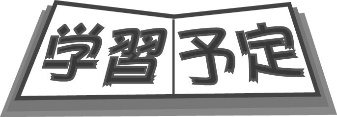 ■８・９・１０月の行事予定■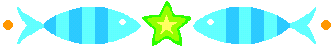 ※新型コロナの状況により，行事は変更すること　があります。ご承知おきください。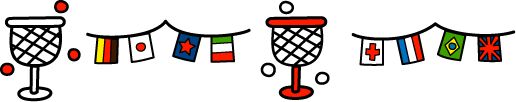 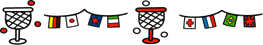 国　語忘れもの・ぼくは川　あなたなら，どう言う　　いろいろな意味をもつことば音　楽ハローサミング　「もののけ姫」から書　写けい老の日のはがき文字の組み立て方図　工ギコギコクリエーターおもしろだんボールボックス社　会自然災害にそなえるまちづくり体　育リズムなわとび　　運動会の練習算　数わり算の筆算を考えよう倍の見方道　徳公正・公平　　正直・誠実友情・信頼理　科月や星の見え方～夜空を見上げよう２～学　活２学期の学級役員や係を決めよう　　　　　　　地震のおそろしさ運動会に向けて外国語おすすめの文房具セットをつくろう学　活２学期の学級役員や係を決めよう　　　　　　　地震のおそろしさ運動会に向けて日曜行　　　　事持　ち　物　等下校27金2学期始業式・大掃除　　A：８：２０～９：４５　　B:１０：２０～１１：３０　2学期始業式・大掃除　　A：８：２０～９：４５　　B:１０：２０～１１：３０　30月給食開始・後期教育実習開始・図書返却（８／３０～９／１０）月曜時間わりA月曜セット・なわとびのロープ・図書の本新聞紙，絵の具セット，軍手3:0031火月曜時間わりB3:00１水火曜時間わりA図工の材料（28・29ページを参考に3:00 2木火曜時間わりB高さ30㎝程のダンボール箱１つ）3:00 3金水曜時間わりA3:00６月水曜時間わりB月曜セット3:00７火木曜時間わりA3:00８水木曜時間わりB3:00９木金曜時間わりA3:0010金金曜時間わりB3:0013月月曜セット3:5014火まいづる未来子ども教室3:0015水3:2016木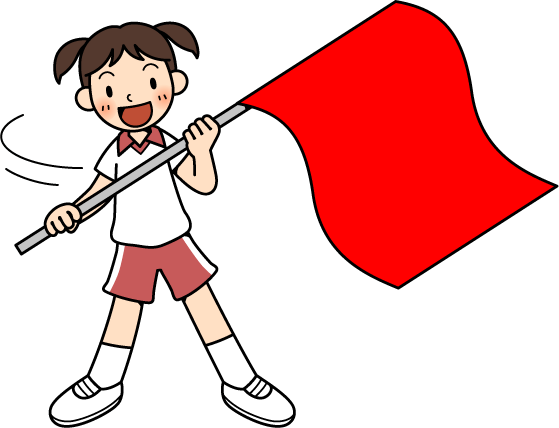 3:5017金後期教育実習終了3:5020月敬老の日21火運動会特別日課開始（～10／２日）　　　　　　　　　　　　まいづる未来子ども教室　　　　　　月曜セット3:0022水スクールカウンセラー来校3:2023木秋分の日24金月曜日課3:5027月月曜セット3:5028火3:0029水3:2030木短縮日課5校時（甲教協）1:50１金3:00２土秋季運動会3:00２日（土）秋季運動会４日（月）運動会のための繰り替え休日１２日（火）～１４日（木）　　　　　　地域・小中連携あいさつ運動１５日（金）PTA学校委員会16:00２６日（火）まいづる未来子ども教室２８日（木）学校創立記念日に伴う休業日３０日（土）土曜参観・お弁当持参